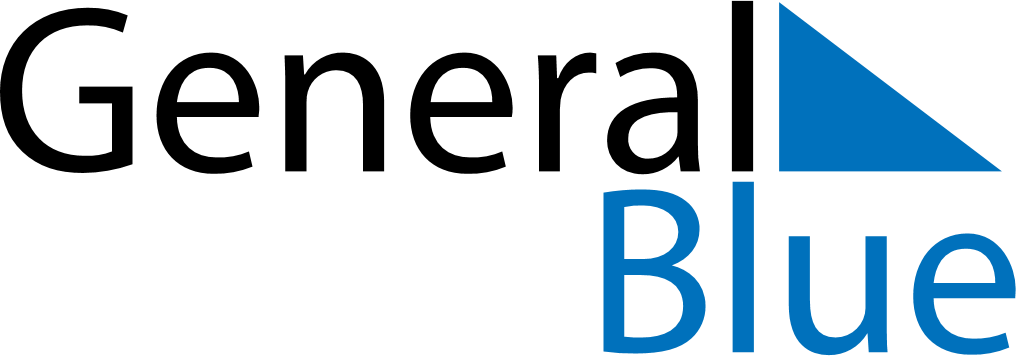 June 2018June 2018June 2018June 2018June 2018June 2018ParaguayParaguayParaguayParaguayParaguayParaguaySundayMondayTuesdayWednesdayThursdayFridaySaturday12345678910111213141516Chaco Armistice1718192021222324252627282930NOTES